The Boy at the Back of the Class Chapters 5 - 8Year 5 Tuesday Lesson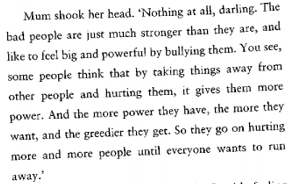 Using the above extract from the book to help you, create a spider diagram of words and ideas linked to the word ‘POWER’ (use a thesaurus and/or dictionary to help you)Now answer these questions,How does the idea of power link to the refugee experience?Is power the same as greed?